<Commission>{LIBE}Odbor za građanske slobode, pravosuđe i unutarnje poslove</Commission><RefProc>2016/2163(DEC)</RefProc><Date>{15/02/2017}15.2.2017</Date><TitreType>MIŠLJENJE</TitreType><CommissionResp>Odbora za građanske slobode, pravosuđe i unutarnje poslove</CommissionResp><CommissionInt>upućeno Odboru za proračunski nadzor</CommissionInt><Titre>o razrješnici za izvršenje proračuna Agencije Europske unije za temeljna prava za financijsku godinu 2015.</Titre><DocRef>(2016/2163(DEC))</DocRef>Izvjestitelj za mišljenje: <Depute>Petr Ježek</Depute>PA_NonLegPRIJEDLOZIOdbor za građanske slobode, pravosuđe i unutarnje poslove poziva Odbor za proračunski nadzor da kao nadležni odbor u prijedlog rezolucije koji će usvojiti uvrsti sljedeće prijedloge:1.	pozdravlja zaključke Revizorskog suda koji smatra da godišnja računovodstvena dokumentacija Agencije Europske unije za temeljna prava („Agencije”) vjerno prikazuje njezino financijsko stanje na dan 31. prosinca 2015. te da su transakcije Agencije zakonite i pravilne;2.	pozdravlja vrlo nisku razinu storniranih prijenosa (manje od 2 %) i visoku razinu apsorpcije subvencija Unije (99 %); slaže se da da je riječ o pokazateljima koji upućuju na dobro planiranje i upravljanje; napominje, međutim, da je razina prijenosa rezerviranih odobrenih sredstava za troškove bila visoka (70 %), ali potvrđuje da je to posljedica prirode djelatnosti Agencije, odnosno činjenice da se naručuju istraživanja koja traju mjesecima i često ulaze u sljedeću godinu;3.	pozdravlja činjenicu da se Agencija tijekom 2015. snažno usredotočila na pitanja koja se odnose na temeljna ljudska prava u vezi s položajem izbjeglica i migranata koji pristižu u Uniju, kako osobito pokazuje mišljenje Agencije o temeljnim pravima u žarišnim točkama uspostavljenima u Grčkoj i Italiji; posebno potvrđuje da je Agencija znatno pojačala svoje aktivnosti u područjima imigracije, integracije migranata, te postupaka u okviru viznog režima, graničnih kontrola i azila;4.	pozdravlja činjenicu da je 2015. Agencija nastavila s istraživanjima o položaju Roma u Uniji, čime je doprinijela praćenju efikasnosti i nedostataka politike Unije i politike njezinih država članica u području integracije; posebno pozdravlja preporuke Agencije u pogledu politika utemeljenih na istraživanjima koje se odnose na uspješnu borbu protiv netrpeljivosti prema Romima i borbu za socijalnu uključenost Roma;5.	žali zbog toga što mandat Agencije i dalje ograničava njezinu ulogu u podupiranju temeljnih prava; naglašava da bi Agencija trebala moći samoinicijativno dati mišljenja o zakonodavnim prijedlozima te da bi njezine nadležnosti trebalo proširiti na sva područja prava zaštićena Poveljom o temeljnim pravima Europske unije, uključujući primjerice pitanja policijske i pravosudne suradnje;6.	pozdravlja dobre rezultate Agencije; prima na znanje da je Agencija organizirala 60 događanja na kojima su njezini ključni partneri i dionici raspravljali o pitanjima temeljnih prava u više tematskih područja; potvrđuje da je Agencija svoje stručno znanje pružila na 240 prezentacija i saslušanja te da je objavila rezultate svojih istraživanja u 32 izvješća i studije; podsjeća na činjenicu da je Agencija, odgovarajući na upite iz država članica, institucija Unije i drugih međunarodnih organizacija, izdala 122 mišljenja; nadalje pozdravlja njezin aktivni pristup u odnosu s Europskim parlamentom;7.	pozdravlja činjenicu da Agencija u kontinuitetu ulaže napore kako bi rezultate svojega rada predstavila na društvenim mrežama i time ih učinila dostupnima širokim slojevima društva; snažno podržava daljnje objavljivanje rezultata rada Agencije na internetskim platformama;8.	poziva Agenciju da u skladu s člankom 22.c Pravilnika o osoblju EU-a koji je na snagu stupio 1. siječnja 2014. usvoji obvezujuća interna pravila za zaštitu zviždača;9.	preporučuje uvrštenje predloženih novih tematskih područja policijske i pravosudne suradnje u kaznenim stvarima u novi višegodišnji okvir o kojem su pregovori u tijeku; ističe činjenicu da je nakon stupanja na snagu Ugovora iz Lisabona policijska i pravosudna suradnja u kaznenim stvarima postala dio prava Unije te je stoga obuhvaćena djelokrugom zadaća Agencije.REZULTAT KONAČNOG GLASOVANJA
U ODBORU KOJI DAJE MIŠLJENJEEuropski parlament2014-2019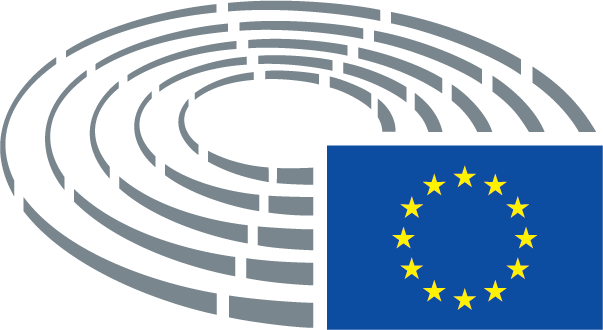 Datum usvajanja9.2.2017Rezultat konačnog glasovanja+:–:0:392039203920Zastupnici nazočni na konačnom glasovanjuHeinz K. Becker, Caterina Chinnici, Agustín Díaz de Mera García Consuegra, Tanja Fajon, Kinga Gál, Ana Gomes, Nathalie Griesbeck, Sylvie Guillaume, Jussi Halla-aho, Monika Hohlmeier, Eva Joly, Dietmar Köster, Barbara Kudrycka, Cécile Kashetu Kyenge, Marju Lauristin, Juan Fernando López Aguilar, Monica Macovei, Roberta Metsola, Péter Niedermüller, Soraya Post, Judith Sargentini, Birgit Sippel, Csaba Sógor, Sergei Stanishev, Helga Stevens, Traian Ungureanu, Bodil Valero, Marie-Christine Vergiat, Udo Voigt, Josef Weidenholzer, Kristina Winberg, Tomáš ZdechovskýHeinz K. Becker, Caterina Chinnici, Agustín Díaz de Mera García Consuegra, Tanja Fajon, Kinga Gál, Ana Gomes, Nathalie Griesbeck, Sylvie Guillaume, Jussi Halla-aho, Monika Hohlmeier, Eva Joly, Dietmar Köster, Barbara Kudrycka, Cécile Kashetu Kyenge, Marju Lauristin, Juan Fernando López Aguilar, Monica Macovei, Roberta Metsola, Péter Niedermüller, Soraya Post, Judith Sargentini, Birgit Sippel, Csaba Sógor, Sergei Stanishev, Helga Stevens, Traian Ungureanu, Bodil Valero, Marie-Christine Vergiat, Udo Voigt, Josef Weidenholzer, Kristina Winberg, Tomáš ZdechovskýHeinz K. Becker, Caterina Chinnici, Agustín Díaz de Mera García Consuegra, Tanja Fajon, Kinga Gál, Ana Gomes, Nathalie Griesbeck, Sylvie Guillaume, Jussi Halla-aho, Monika Hohlmeier, Eva Joly, Dietmar Köster, Barbara Kudrycka, Cécile Kashetu Kyenge, Marju Lauristin, Juan Fernando López Aguilar, Monica Macovei, Roberta Metsola, Péter Niedermüller, Soraya Post, Judith Sargentini, Birgit Sippel, Csaba Sógor, Sergei Stanishev, Helga Stevens, Traian Ungureanu, Bodil Valero, Marie-Christine Vergiat, Udo Voigt, Josef Weidenholzer, Kristina Winberg, Tomáš ZdechovskýHeinz K. Becker, Caterina Chinnici, Agustín Díaz de Mera García Consuegra, Tanja Fajon, Kinga Gál, Ana Gomes, Nathalie Griesbeck, Sylvie Guillaume, Jussi Halla-aho, Monika Hohlmeier, Eva Joly, Dietmar Köster, Barbara Kudrycka, Cécile Kashetu Kyenge, Marju Lauristin, Juan Fernando López Aguilar, Monica Macovei, Roberta Metsola, Péter Niedermüller, Soraya Post, Judith Sargentini, Birgit Sippel, Csaba Sógor, Sergei Stanishev, Helga Stevens, Traian Ungureanu, Bodil Valero, Marie-Christine Vergiat, Udo Voigt, Josef Weidenholzer, Kristina Winberg, Tomáš ZdechovskýZamjenici nazočni na konačnom glasovanjuPetr Ježek, Jeroen Lenaers, Nadine Morano, Morten Helveg Petersen, Barbara Spinelli, Anders Primdahl Vistisen, Axel VossPetr Ježek, Jeroen Lenaers, Nadine Morano, Morten Helveg Petersen, Barbara Spinelli, Anders Primdahl Vistisen, Axel VossPetr Ježek, Jeroen Lenaers, Nadine Morano, Morten Helveg Petersen, Barbara Spinelli, Anders Primdahl Vistisen, Axel VossPetr Ježek, Jeroen Lenaers, Nadine Morano, Morten Helveg Petersen, Barbara Spinelli, Anders Primdahl Vistisen, Axel VossZamjenici nazočni na konačnom glasovanju prema čl. 200. st. 2.Josu Juaristi Abaunz, Georg MayerJosu Juaristi Abaunz, Georg MayerJosu Juaristi Abaunz, Georg MayerJosu Juaristi Abaunz, Georg Mayer